HaitiHaitiHaitiMay 2025May 2025May 2025May 2025MondayTuesdayWednesdayThursdayFridaySaturdaySunday1234Labour Day56789101112131415161718Flag and Universities’ Day19202122232425262728293031Ascension Day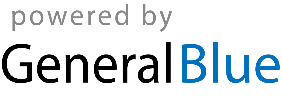 